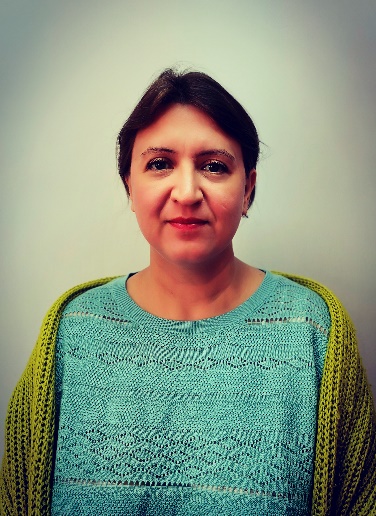 Педагог-психологМБОУ СОШ №14 города Невинномысска Кобцева (фамилия)Елена Сергеевна(имя, отчество)1. Общие сведения1. Общие сведенияДата рождения (день, месяц, год)06.08.1978 г.р.Адреса в Интернете (сайт, блог  и т. д.), где можно познакомиться с участником и публикуемыми им материалами www.sh14.nevinsk.ru2. Работа2. РаботаМесто работы (наименование образовательного учреждения в соответствии с уставом)МБОУ СОШ №14 города Невинномысска Занимаемая должностьпедагог-психологПреподаваемые предметы--Классное руководство в настоящее время, в каком классе --Общий трудовой и педагогический стаж (полных лет на момент заполнения анкеты)19 лет, --Квалификационная категориясоответствие занимаемой должностиПочетные звания и награды (наименования и даты получения)--Деятельность по совместительству (место работы и занимаемая должность)--3. Образование3. ОбразованиеНазвание и год окончания учреждения профессионального образованияСевКавГТУ, 2000 г.